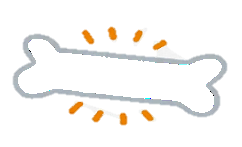 現在の骨量を知り、将来の骨粗しょう症を予防しませんか？骨粗しょう症検診のご案内【日程】　会場：東浦町保健センター骨粗しょう症検診は、15分ごとの完全予約制です。保健センターへお電話ください！【対象者】 40・45・50・55・60・65・70歳の女性（令和5年４月１日時点）※該当年齢の方限定の検診です。※来年度は検診の対象になりませんのでご注意ください。【料金】　600円　※無料対象者　満70歳以上、東浦町国民健康保険加入者、後期高齢者医療加入者、町民税非課税世帯者生活保護受給者【持ち物】　踵で骨密度測定をするので、素足になれる服装でお越しください。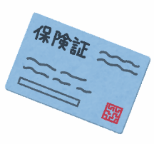 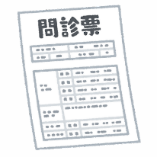 ☆骨粗しょう症とは？　　　　　　　　　　　　　骨の加齢に伴い、骨の量が減ってスカスカの状態となり折れやすくなります。このような状態を骨粗しょう症といい、特有の症状がないため、「沈黙の疾患」と言われています。　骨粗しょう症に悩む方は、現在約１，３００万人。人口の高齢化により今後その数は急増すると推定されています。特に男性に比べ女性に多く、６５歳以上の女性の半数以上にみられるといわれ、骨粗しょう症対策は、社会的にも重要な課題となっています。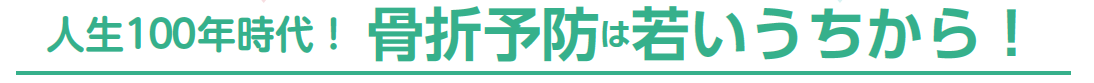 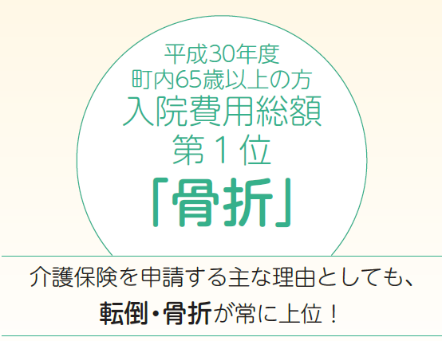 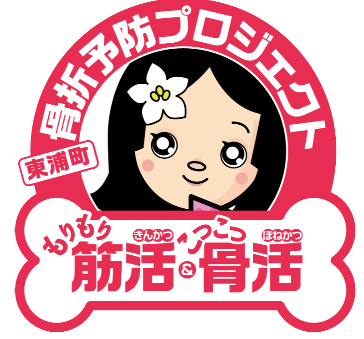 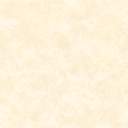 ☆女性の４０代、骨の曲がり角！人の一生のうちで骨量が増えていくのは、身体がつくられていく思春期までの成長期の間だけです。骨の量は男女とも20歳ごろに最大となり40歳半ばまでほぼ一定に維持されます。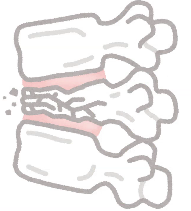 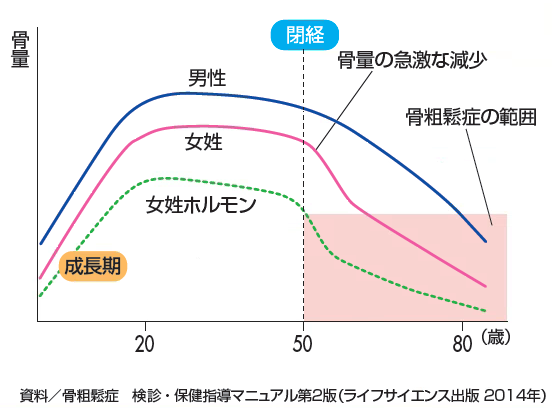 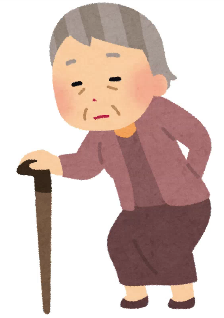 その後、女性では閉経前後の数年間に急速に減少します。骨量は、成長期の生活習慣や遺伝、体型によっても個人差があります。平均寿命の長い女性にとって、現在の骨量を知り、骨量を維持するための日常生活を身につけることが、将来の骨粗しょう症による骨折を予防し、更年期以後の長い人生をイキイキと過ごせることに繋がります。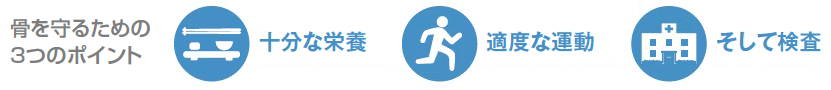 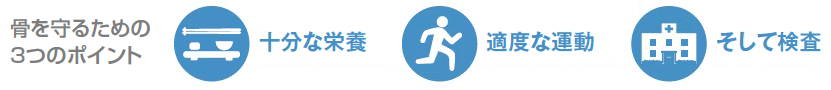 ぜひ、この機会にご利用ください。日程日程受付時間受付時間６月7日(水)午前9：00～11：00７月11日(火)午前9：00～11：00８月3日(木)午後14：00～16：00９月20日(水)午前9：00～11：0011月26日(日)午前9：00～11：00同日にがん検診も行っております。ただし、がん検診下半期のお申込みは、８月17日（木）から受付開始です。12月8日(金)午前9：00～11：00同日にがん検診も行っております。ただし、がん検診下半期のお申込みは、８月17日（木）から受付開始です。R6年2月14日(水)午前９：00～11：00同日にがん検診も行っております。ただし、がん検診下半期のお申込みは、８月17日（木）から受付開始です。